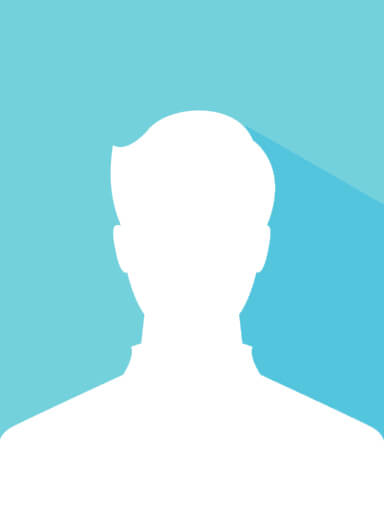 Max MusterMannAngestrebte PositionBeschreiben Sie sich hier: Wer sind Sie? Was macht Sie aus? Welche Soft Skills bringen Sie mit? Und welche Hard Skills (diese verdeutlichen Sie nochmals in der Tabelle bei „Kenntnisse“)? Welche Fähigkeiten liegen Ihnen? Was sind Ihre Interessen und Hobbys?0173 1234567vorname@nachname.deLinkedInwww.linkedin.com/in/nameAbreitserfahrungUnternehmensname – letzte / aktuelle PositionDatumsangabe von - bisHier können Sie eine kurze Zusammenfassung Ihrer wichtigsten Zuständigkeitsbereiche und erfolgreichen Projekte eingeben. Unternehmensname - PositionDatumsangabe von - bisBeschreiben Sie Ihre Aufgabenbereiche und Erfolge im Hinblick auf die Wirkung und Ergebnisse. Bringen Sie Beispiele, aber fassen Sie sich kurz.AusbildungName der Universität / Hochschule / Schule Datumangabe von - bisFassen Sie hier gelungene Facharbeiten zusammen und nennen Sie den Titel Ihrer Arbeiten (z.B. Bachelor- oder Masterarbeit).Name der Universität / Hochschule / Schule Datumangabe von - bisGeben Sie auch Ihren Notendurchschnitt, Auszeichnungen und Ehrentitel an. Haben Sie sich in ihrer schulischen Laufbahn ehrenamtlich engagiert? Kenntnisse